CatalogueLes films réalisés par Claude Lelouch
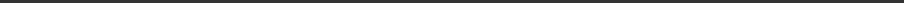 Les productions / distributions Films 13
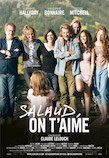 2014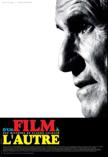 2011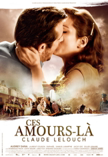 2010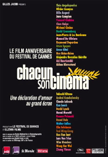 2007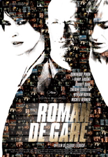 2007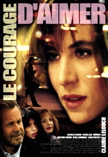 2005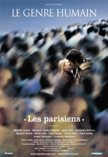 2004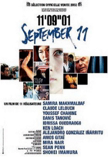 2002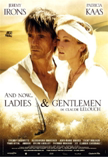 2002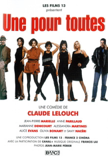 2000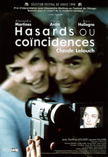 1998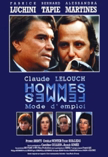 1996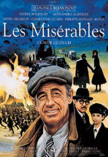 1996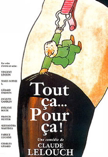 1993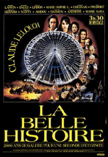 1992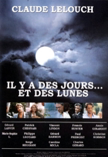 1990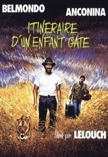 1988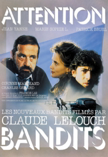 1987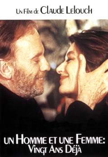 1986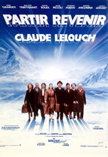 1985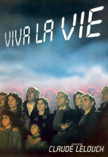 1985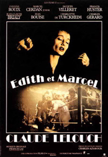 1983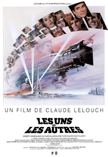 1981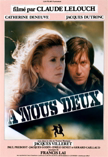 1979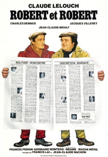 1978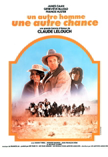 1977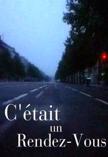 1976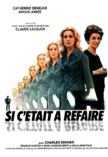 1976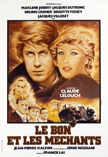 1975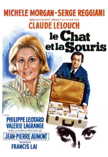 1975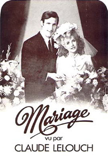 1974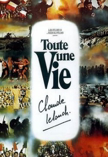 1974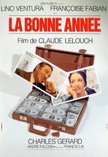 1973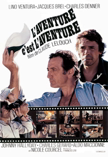 1972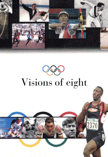 1972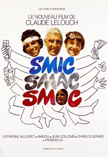 1971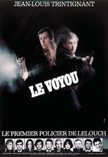 1970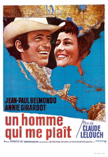 1969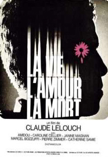 1968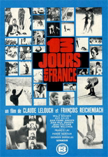 1968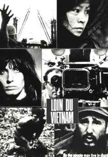 1967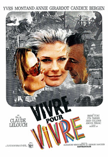 1967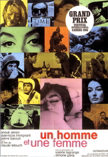 1966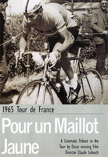 1966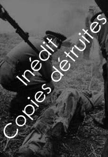 1965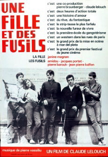 1964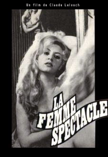 1963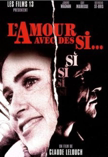 1962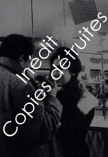 1960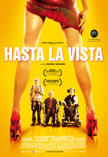 2012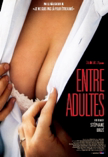 2006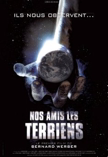 2006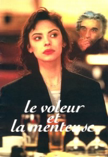 1994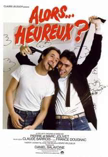 1979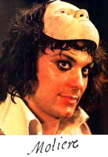 1978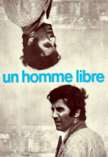 1973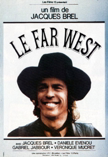 1973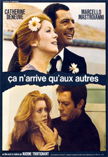 1971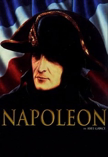 1970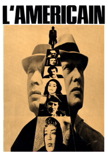 